.FORWARD RIGHT SHUFFLE, ROCK STEP, BACK LEFT SHUFFLE, ROCK STEPVINE RIGHT, TOUCH, ROLLING VINE LEFT, TOUCHRestart dance from the beginning at this point on the 5th wall, facing 12:00ROCK STEP, SHUFFLE ½ TURN RIGHT, ROCK STEP, SHUFFLE ½ LEFTWEAVE ¼ TURN LEFT, ROCKING CHAIRREPEATRESTARTRestart after count 16 on wall 5TAGAfter wall 2 and 7 (facing 6:00) after wall 10 (facing 9:00)ENDINGStarting the dance the 13th time (facing 9:00), dance to count 22 & shuffle step ¾ turn left ending with arms upSweetly Smiles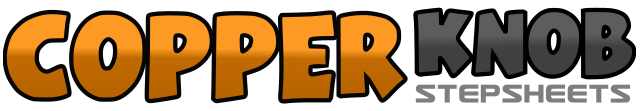 .......Count:32Wall:4Level:Improver.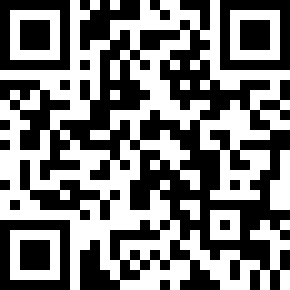 Choreographer:Irma KraghIrma KraghIrma KraghIrma KraghIrma Kragh.Music:I Don't Know What She Said - Blaine LarsenI Don't Know What She Said - Blaine LarsenI Don't Know What She Said - Blaine LarsenI Don't Know What She Said - Blaine LarsenI Don't Know What She Said - Blaine Larsen........1&2Step forward right, close left beside right, step forward right3-4Rock forward on left, recover on right5&6Step back left, close right beside left, step back left7-8Rock back on right, recover on left1-2Step right to right side, cross left behind right3-4Step right to right side, touch left beside right5-6Turn ¼ left stepping left forward, ½ turn left stepping right back7-8Turn ¼ left stepping left to left, touch right to left1-2Rock forward on right, recover on left3&4Shuffle ½ turn right, stepping right, left, right5-6Rock forward on left, recover on right7&8Shuffle ½ turn left, stepping left, right, left1-2Cross right over left, step left to left side3-4Cross right behind left, turn ¼ left stepping forward. On left5-6Rock forward on right, recover on left7-8Rock back on right, recover on left1-4Hip sways (right-left-right-left)